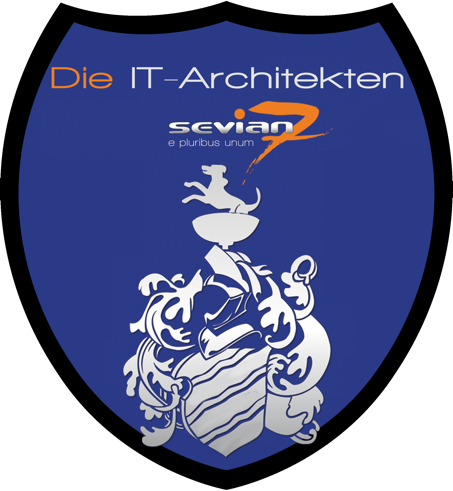 Inhaltsverzeichnis1	Präambel	41.1	Status	41.2	Grundlagen der DSGVO	42	Umgang mit den Unterlagen	52.1	Inhalt des Verzeichnisses	52.1.1	Stammdaten	52.1.2	Logbuch	52.1.3	Verarbeitungen	52.1.4	Anwendungen	62.1.5	Behörden-Anwendungen	62.1.6	Informationspflichten	62.1.7	Organisatorische Maßnahmen intern / extern	62.1.8	Technische Maßnahmen	62.1.9	Individuelle technische und organisatorische Maßnahmen	72.1.10	Zugriffsberechtigungen	72.1.11	Folgenabschätzung	72.1.12	Auskunftsbegehren	72.1.13	Löschbegehren	82.1.14	Information zu Datenarten	82.1.15	Information zu Datensicherheit	82.1.16	Hilfe zu Löschfristen	83	Allgemeine Informationen zur DSGVO	93.1	Rechtmäßigkeit der Datenverarbeitung	93.2	Weitergabe von Daten an Dritte	93.3	Aufbewahrungsfristen	103.4	Verträge mit Auftragsverarbeiter und Mitarbeiter	103.5	Schulungen	103.5.1	Clear-Desktop	103.5.2	Informationspflichten und Einwilligungen	113.5.3	Verschwiegenheit	113.5.4	Passwort-Verwaltung	113.6	Allgemeiner Umgang mit Datensystemen	113.6.1	Website	113.6.2	Foto-Berichterstattung	123.6.3	eMail-Versand	123.6.4	Daten- und Aktentransporte	123.6.5	Aushang im Betrieb	134	DISCLAIMER und Verwendungshinweise	14PräambelDas gegenständliche Dokument enthält grundlegende Handlungs- Umsetzungs- und Korrekturempfehlungen in technischem und organisatorischem Hinblick bezüglich Umsetzung der Vorgaben der DSGVO (Datenschutzgrundverordnung) und des DSG (idF. Datenschutz-Anpassungsgesetz 2018). Das Dokument stellt keine Rechtsberatung, sondern die Sichtweise der Unternehmensberatung zur Thematik dar.StatusEin Muster-Verzeichnis der Verarbeitungstätigkeiten wurde mit einem Muster-Betrieb erstellt. Dabei wurden die wesentlichen Verarbeitungstätigkeiten erfasst und dokumentiert. Weiters wurden generelle technische und organisatorische Maßnahmen erfasst und dokumentiert.Grundlagen der DSGVOTransparenz, Datenminimierung, Speicherminimierung, DatensicherheitAchten Sie generell darauf, sämtliche Daten nur für die notwendige Dauer zu speichern. Speziell Daten mit möglichen Folgen für die Betroffenen oder Dritte müssen entsprechend geschützt und auf die notwendige Speicherdauer reduziert werden.Dies betrifft vor allem:Personaldaten, BewerberdatenTodesursache des/der Verstorbenen (als Auswirkung auf lebende Angehörige)Umgang mit den UnterlagenDas Muster-Verzeichnis der Verarbeitungstätigkeiten ist bereits auf einen Betrieb der Branche abgestimmt. Etwaige zusätzliche Dienstleistungen, die Sie als Betrieb anbieten – und nicht im Verzeichnis angeführt sind – sind individuell zu ergänzen, bzw. Abweichungen zu korrigieren.Generell müssen Sie das Verzeichnis sichten und auf Korrektheit und Vollständigkeit prüfen. Die Vorlage dient als Muster (inkl. der wesentlichen Verarbeitungstätigkeiten der Branche). Erst durch diese Prüfung und Ergänzung können Sie den Bestimmungen der DSGVO entsprechen!Inhalt des VerzeichnissesDas Verzeichnis der Verarbeitungstätigkeiten (VdV als Excel) beinhaltet folgende Karteireiter mit den entsprechenden Informationen, die geprüft, ergänzt oder überhaupt erst ausgefüllt werden müssen:StammdatenGeben Sie hier Ihre Kontaktdaten ein.LogbuchDas Logbuch dient dazu, sämtliche Anfragen zu den Betroffenenrechten protokollieren zu können. Dies ist vor allem wichtig, um zum einen die Beweisführung zu sichern, zum anderen etwaige Löschungen von Datensätzen bei Rückspielung eines Backups noch einmal vornehmen zu können.VerarbeitungenHier befindet sich die Dokumentation der Verarbeitungstätigkeiten. Es ist unterteilt in interne (Mitarbeiter, Bewerber, ...) Aufgaben und Tätigkeiten, sowie in externe (gegenüber den Angehörigen, der Behörde) Aufgaben unterteilt.Jede Zeile in der Liste entspricht einer Verarbeitungstätigkeit. Dabei sind die zutreffenden Daten in den nach rechts folgenden Spalten entsprechend angekreuzt (das „x“ in der Zelle bedeutet, dass die entsprechende Spalte für die entsprechende Zeile zutrifft). Bitte sehen Sie sich diesen Karteireiter zusammen mit dem Dokument „02_ErfassungVerarbeitungstätigkeit_vorlage.docx“ an, da in diesem Dokument weiterführende Erklärungen enthalten sind, wie eine Verarbeitungstätigkeit zu dokumentieren ist.AnwendungenListen Sie genau die verwendeten Anwendungen und Software-Programme auf. Mit allen Dienstleistern, die Zugang auf Ihre Systeme oder Daten haben (Cloud-Anbieter, Branchen-Software-Lösung, IT-System, ...) sind entsprechende Auftragsverarbeiter-Verträge zu schließen. Ein Muster der WKÖ liegt bei.Behörden-AnwendungenListen Sie hier jene Anwendungen auf, die Ihnen seitens der Behörde mit dem Auftrag der expliziten und exklusiven Nutzung zur Verfügung gestellt werden (Einreichungen für Protokolle, Urkunden, ...).InformationspflichtenBei Erhebung der Daten oder nach Erhalt der Daten von Dritten haben Sie die betroffene Person (jene Person, um die es bei den Daten handelt) zu informieren, welche Daten, weshalb (zu welchem Zweck) in welchen Systemen verarbeitet werden. Diese Information ist der betroffenen Person zugänglich zu machen (Veröffentlichung auf der Website und Aushang im Unternehmen).Organisatorische Maßnahmen intern / externBitte gehen Sie jeden Punkt der organisatorischen Maßnahmen durch und prüfen Sie, ob diese in Ihrem Unternehmen bereits umgesetzt sind. Technische MaßnahmenBitte gehen Sie jeden Punkt der technischen Maßnahmen durch und prüfen Sie, ob diese in Ihrem Unternehmen bereits umgesetzt sind. Individuelle technische und organisatorische MaßnahmenErarbeiten Sie mit Ihrem IT-Dienstleister und Ihren Mitarbeitern etwaige Verbesserungen der technischen und organisatorischen Maßnahmen, um ein besseres Sicherheitsniveau herstellen zu können. Vor allem geht es dabei um leistbare und durchführbare Maßnahmen, damit sich im tagtäglichen operativen Umfeld diese Maßnahmen auch einhalten lassen. Reine theoretische Formulierungen, die nicht gelebt werden, sind sinnlos, da diese nicht als zweckdienlich von der Behörde eingestuft werden.ZugriffsberechtigungenDokumentieren Sie, wer in Ihrem Unternehmen auf welche Datensysteme Zugriff hat – denken Sie hierbei nicht nur an die Berechtigungsrollen der EDV (fragen Sie dazu Ihren IT-Dienstleister), sondern auch um die Zugänge zu analogen Datenhaltungssysteme (Personalordner, Auftragsordner). Allgemein gilt: nur wer die Daten zur Bearbeitung im Unternehmen tatsächlich benötigt, soll entsprechenden Zugang erhalten!FolgenabschätzungAchten Sie auf etwaige Folgen, die zwar die Verstorbenen nicht mehr betreffen (Datenschutz ist ein Persönlichkeitsrecht, das mit dem Tode erlischt), sich jedoch auf die Angehörigen auswirken können!Beispiel Erbkrankheit als Todesursache: Der Sohn verstirbt, im Totenbeschau-Protokoll wird als Todesursache „Erbkrankheit“ angegeben. Nach Bekanntwerden (öffentlich) der Todesursache wurden dem Vater sowohl die Lebensversicherung gekündigt (Begründung: falsche Angaben bei den Gesundheitsfragen) als auch der Hausbaukredit fällig gestellt (Begründung: fehlende Versicherungs-Vinkulierung). AuskunftsbegehrenVorgefertigter Mustertext für ein Auskunftsbegehren.LöschbegehrenVorgefertigter Mustertext für ein Löschbegehren.Achtung: Prüfen Sie die Aufbewahrungspflichten und die Zeitvorhaltungen Ihrer Backup-Systeme, um hier korrekte Angaben machen zu können.Information zu DatenartenInformation zu den Datenarten, um eine Anleitung zu haben.Information zu DatensicherheitInformationen zu Maßnahmen, um die Datensicherheit zu erhöhen. Es liegen konkrete Hilfestellungen in Bezug auf bauliche, organisatorische und technische Maßnahmen vor.Hilfe zu LöschfristenZusatzinformation zur Definition von Regellöschfristen in Abhängigkeit der zu erfüllenden Aufbewahrungsfristen.Allgemeine Informationen zur DSGVONachfolgend sind die wichtigsten Punkte der technischen und organisatorischen Maßnahmen angeführt. Achten Sie jedoch auch auf die Registerkarten „Organisatorische Maßnahmen intern / extern“, „Technische Maßnahmen“ und „individuelle TOM“ im Excel-Muster.Rechtmäßigkeit der DatenverarbeitungPrüfen Sie die Rechtmäßigkeit der Datenverarbeitung nach den nachfolgend für Sie wesentlichen Kriterien. Zumindest eine davon muss erfüllt sein:Notwendig zur Vertragserfüllung oder vorvertraglicher Maßnahmen (Versicherungsangebot, Bestattungsangebot, ...)Gesetzlich vorgeschrieben (Lohnverrechnung, Rechnungslegung)Einwilligung der betroffenen Person liegt vorJedenfalls ist die betroffene Person immer über die Verwendung ihrer Daten zu unterrichten (zu informieren). Mindestgehalt dieser Information ist, welche Daten konkret zu welchem Zwecke verarbeitet und weitergegeben werden.Weitergabe von Daten an DritteBei Weitergabe der Daten an Dritte ist jedenfalls auch die Rechtmäßigkeit zu überprüfen. Diese kann eventuell von Bundesland zu Bundesland verschieden sein (Bestattungsverordnung ist ein Landesgesetz). Achten Sie dabei auch unbedingt an die „Datenminimierung“, sodass nur unbedingt notwendige Daten weitergegeben werden. Holen Sie sich die Zustimmung ein, um Daten von beteiligten Personen (Kirchenmusik, Vorbeter, ...) an die Angehörigen weitergeben zu dürfen!AufbewahrungsfristenBeachten Sie grundlegend die Aufbewahrungsfristen, die seitens des Gesetzgebers (Bestattungsverordnung) vorgegeben werden – insbesonders in Hinblick auf Protokolle, Meldungen, udgl.Verträge mit Auftragsverarbeiter und MitarbeiterVereinbaren Sie entsprechende Auftragsverarbeiterverträge mit Ihren externen Dienstleistern! Dies umfasst neben den IT-Dienstleistern und Software-Anbietern auch jedenfalls extern beauftragte Reinigungsfirmen (da diese zu allen Bereichen Ihres Unternehmens entsprechende Zutrittsberechtigungen genießen). Denken Sie in diesem Zusammenhang vor allem auch auf Ihre Büro-Datenablage, sodass sensible Daten vor Einsichtnahme verschlossen bleiben.Ein entsprechendes Vertragsmuster der Wirtschaftskammer Österreich liegt bei.Vereinbaren Sie geeignete Verschwiegenheitsverpflichtungen mit Ihren Mitarbeitern, damit auch diese sich um geeignete Schutzmechanismen kümmern und in die Verantwortung in Hinblick auf den Datenschutz eingebunden werden.Eine entsprechende Vorlage der Wirtschaftskammer Österreich liegt bei.SchulungenSchulen Sie Ihre Mitarbeiter im Umgang mit den Datenschutz-Vorgaben. Darin sollten vor allem nachfolgende Inhalte besprochen werden:Clear-DesktopDie Schreibtische der Mitarbeiter, die direkt mit Kunden in Kontakt kommen, sollten keine offen einsehbare Unterlagen aufliegen haben. Die Bildschirme der Mitarbeiter sollen nicht von Kunden einsehbar sein, speziell zu jenen Zeiten, in denen Fremddaten (also von anderen Kunden oder anderen betroffenen Personen) verarbeitet oder angezeigt werden.Informationspflichten und EinwilligungenSchulen Sie Ihre Mitarbeiter, wann eine Informationspflicht vorgeschrieben ist und wie diese durchzuführen ist. Schulen Sie Ihre Mitarbeiter auch, wann sie eine Einverständniserklärung von den Kunden einholen müssen.VerschwiegenheitSchulen Sie Ihre Mitarbeiter, was genau unter die Verschwiegenheit fällt, welche Informationen über Telefon oder eMail weitergegeben werden dürfen und welche Daten beim Versand über eMail verschlüsselt werden müssen. Lassen Sie Verträge bzw. Vereinbarungen dazu unterzeichnen.Passwort-VerwaltungSchulen Sie Ihre Mitarbeiter im Umgang mit Ihren Passwörtern bzw. Benutzer-Zugängen. Diese dürfen nicht einsehbar gelagert werden. Achten Sie vor allem darauf, dass die Passwörter nicht an den PCs oder Bildschirmen oder auf dem Schreibtisch öffentlich zugänglich sind!Allgemeiner Umgang mit DatensystemenPrüfen Sie Ihre Aktenverwahrung insbesonders in Hinblick auf notwendige Zugriffskontrollen. Verwahren Sie sensible Daten in versperrbaren Aktenschränken.Vernichten Sie zusätzliche Papier-Kopien sämtlicher operativ verwendeter Daten (wie zB. Hardcopys zu Werkstatt-Auftrag, Sterbefall-Aufnahme, ...), wenn Sie diese Daten zur operativen Bearbeitung nicht mehr benötigen! Die Originale sichern Sie gemäß etwaiger Aufbewahrungspflichten.Als Aktenvernichter gilt für sensible Daten aus aktueller Sicht ein so genannter „Kreuzschnitt-Aktenvernichter“, der das Papier nicht nur in Streifen, sondern in kleine Schnipsel zerteilt.WebsiteWerden Mitarbeiter auf der eigenen Website angeführt (Namen, Kontaktdaten, Foto), so ist die Einwilligung des Mitarbeiters einzuholen!Ebenfalls gilt dies, wenn Sie diese Daten auf Parte-Portalen (wie Aspetos) hinterlegen oder an anderer Stelle veröffentlichen.Foto-BerichterstattungAchten Sie bei jedwelcher Bilderfassung (Fotos von Mitarbeiter, von Kunden, ...) unbedingt darauf, dass Sie die Einwilligung der auf den Bildern gezeigten Personen einholen, um das Bild zu speichern und vor allem, wenn Sie dieses veröffentlichen werden/wollen!Dies gilt gleichermaßen auch für den Aushang im Betrieb, Presseaussendungen, Social-Media-Plattformen, ...eMail-VersandWerden personenbezogene Daten per eMail versendet, so ist das geeignete Schutzniveau auf Basis der versendeten Daten zu prüfen. Lohnverrechnungsunterlagen, Krankenstandsbestätigungen, Versicherungsverträge oder andere Verträge, Führerschein- oder Reisepasskopien, Beschauprotokolle oder Todesanzeige (vor allem Urkunden mit Todesursache) und dergleichen sollten verschlüsselt (als PDF mit Passwort-Schutz oder in einem ZIP-Archiv mit Passwortschutz) übermittelt werden. Fragen Sie dazu Ihren IT-Dienstleister, welche Programme Sie sehr effizient und praktikabel verwenden können.Zur Erklärung: Ein normales eMail ist mit einer Postkarte zu vergleichen, die von jedermann eingesehen und gelesen werden kann. Prüfen Sie anhand der Analogie zu einer Postkarte, welche Informationen Sie „einsehbar“ oder eben „nicht einsehbar“ per eMail versenden sollten!Daten- und AktentransporteAchten Sie beim Datentransport (digitale Speichermedien oder Aktenordner für Buchhaltung, Steuerberatung, Abgabe an Gemeinden/Standesämter, ...) auf eine sichere Verwahrung sensibler Daten. Ein zugänglich abgelegter Ordner im Fahrzeug eines Mitarbeiters gilt nicht als zuverlässig vor unberechtigtem Zugriff verwahrt. Gehen Sie damit ebenso sorgfältig um, wie Sie auch andere Wertsachen im Fahrzeug verwahren würden (optisch nicht frei einsehbar, versperrt, ...).Aushang im BetriebZu Ihrer Erleichterung können Sie Ihrer Informationspflicht auch an geeigneter Stelle mittels öffentlichem Aushang der entsprechenden Information im Betrieb nachkommen.DISCLAIMER und VerwendungshinweiseDie Autoren weisen ausdrücklich darauf hin, dass die hier vorliegende Unterlage nach Treu und Glauben angefertigt und im Wesen den Inhalt der aktuellen Gesetzgebung wiedergibt, jedoch keine juristische Beratung durch einen eingetragenen Rechtsanwalt ersetzt.Alle Rechte, insbesondere das Recht der Vervielfältigung und Verbreitung sowie der Übersetzung, ist ausschließlich den Autoren vorbehalten. Kein Teil dieser Unterlage darf in irgendeiner Form (durch Fotokopie, Mikrofilm oder ein anderes Verfahren) ohne schriftliche Genehmigung der Autoren reproduziert oder unter Verwendung elektronischer oder nicht-elektronischer Systeme verarbeitet, vervielfältigt oder verbreitet werden.Sie erreichen die Autoren unter der gemeinsamen Projektseite www.dsgvo2018.at.Die Autoren sind zertifizierte Datenschutz-Experten, zertifizierte IT-Security-Experten und zertifizierte Unternehmensberater. Beide unterrichten auf Fachhochschulen und sind Trainer bei Wifi, Incite und weiteren Bildungsträgern.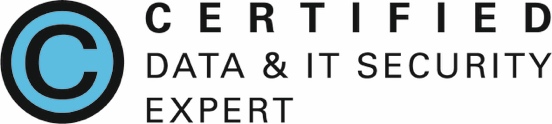 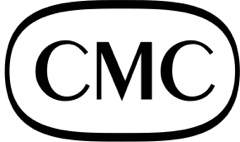 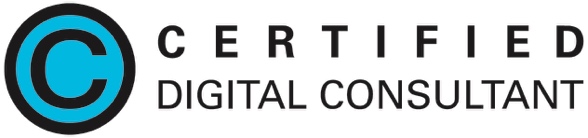 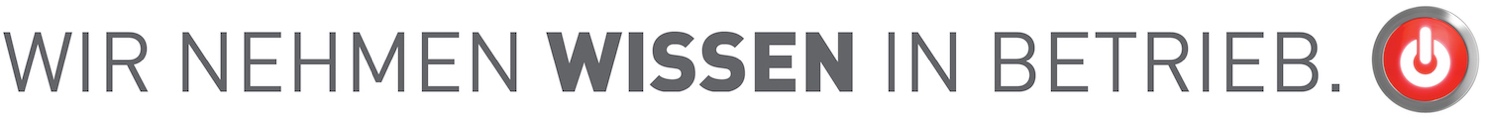 Titel:DSGVO – Anpassungsempfehlung zur Umsetzung DSGVO – Anpassungsempfehlung zur Umsetzung Thema:Technische und organisatorische Maßnahmen, sowie Handlungsempfehlungen zur selbständigen Erfassung der internen Datenverwendungsprozesse und/oder Korrektur des Verzeichnisses der VerarbeitungstätigkeiteTechnische und organisatorische Maßnahmen, sowie Handlungsempfehlungen zur selbständigen Erfassung der internen Datenverwendungsprozesse und/oder Korrektur des Verzeichnisses der VerarbeitungstätigkeiteVersion / Datum1.030.03.2018Verfasser & CO:DI Harald SCHENNERDI Gerald KORTSCHAKZielgruppe:Bestattungsunternehmen